PD  K A M E N J A K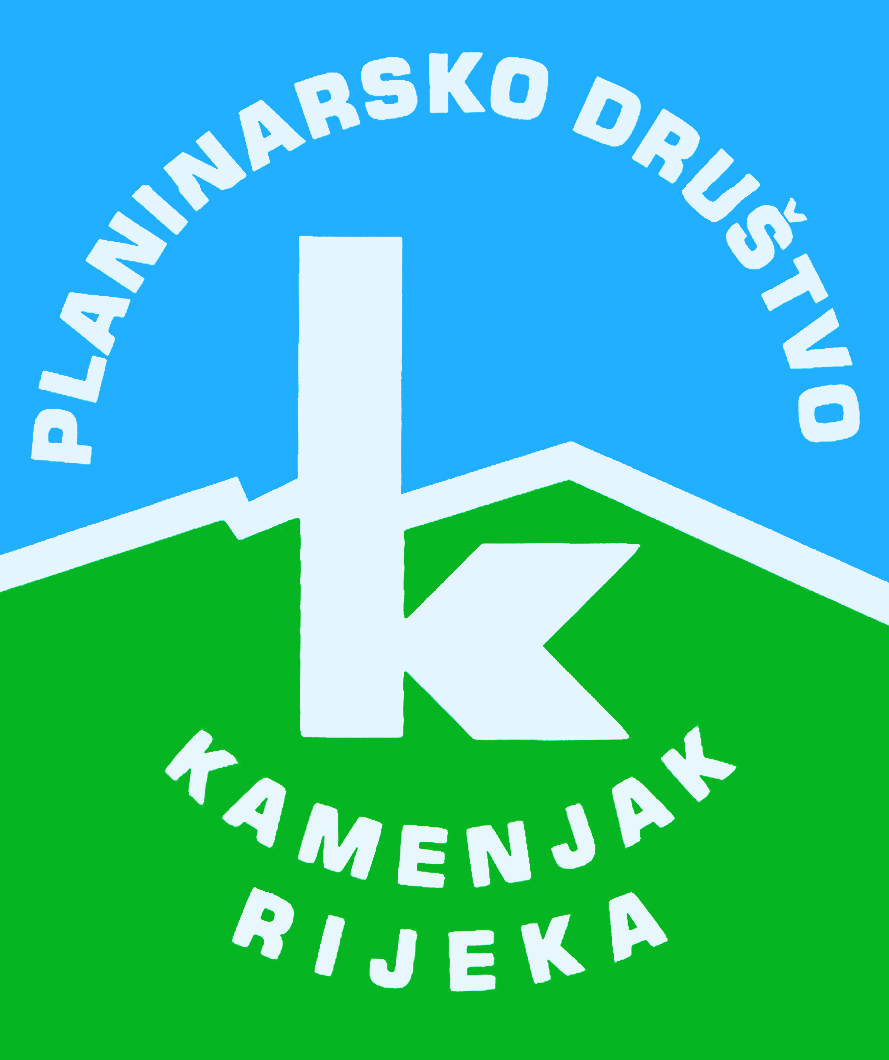 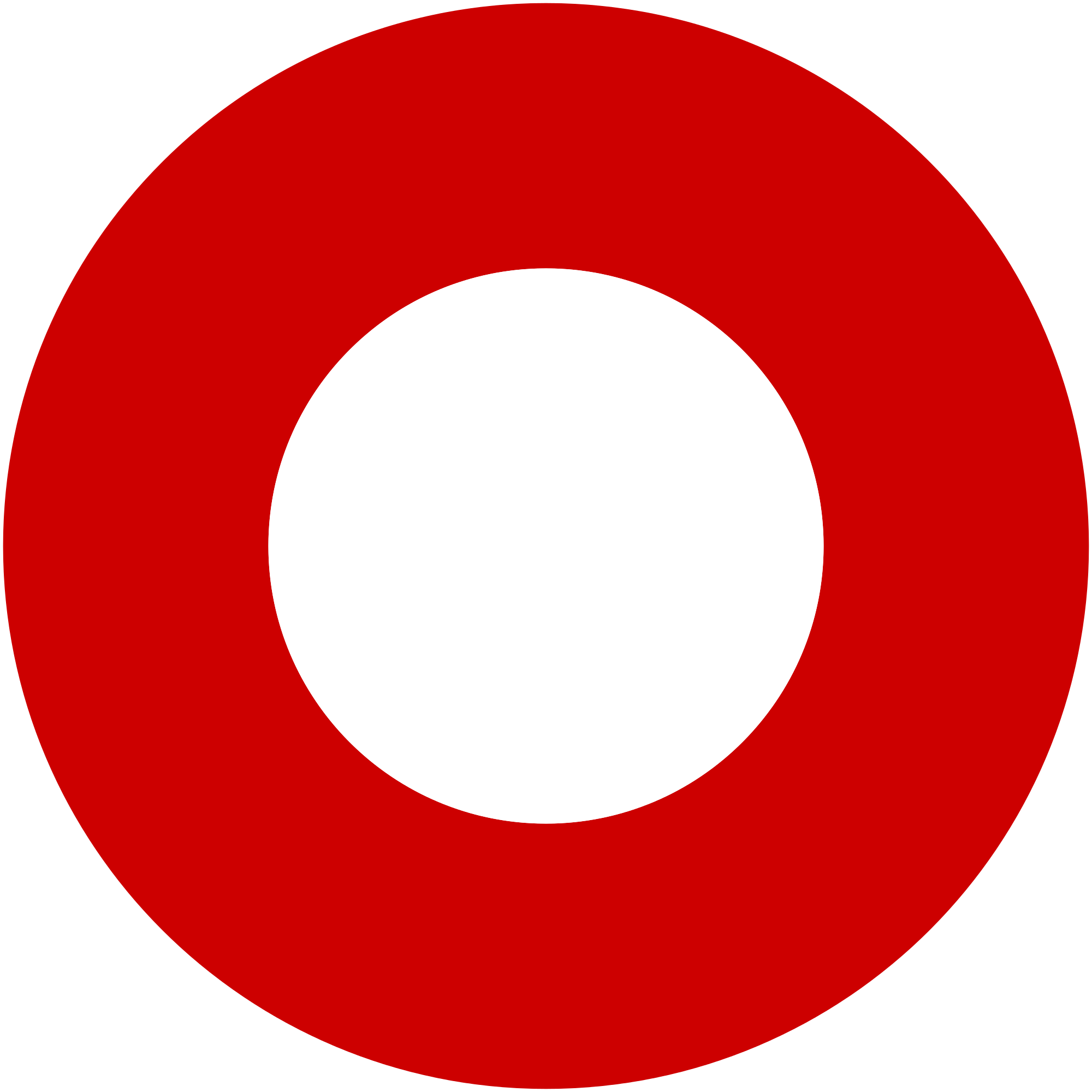 Korzo 40/I - RIJEKA tel: 051/331-212 Prijavom na izlet svaki član Društva potvrđuje da je upoznat sa zahtjevima izleta, da ispunjava zdravstvene, fizičke i tehničke uvjete za sigurno sudjelovanje na izletu, da ima uplaćenu članarinu HPS-a za tekuću godinu, te da pristupa izletu na vlastitu odgovornost. Sudionik je dužan tijekom izleta slušati upute vodiča. U slučaju loših vremenskih prilika ili drugih nepredviđenih okolnosti, vodič ima pravo promijeniti rutu ili otkazati izlet. Lokve 
 POJ (Pješice oko jezera)Lokve 
 POJ (Pješice oko jezera)nedjelja, 02.08.2015.nedjelja, 02.08.2015.Polazak: parkiralište Delta u 7,15 satiPovratak: oko 19 sati ili po dogovoruPrijevoz: osobna vozilaCijena: 40 kn prijevoz + kotizacijaOpis: 
Okupljanje na parkiralištu kod starog motela od 8.00 sati. Prijave od 8.00 do 9.00 sati Varijanta A: Start planinara na stazu u 9.00 sati.Dužina staze 17 km (oko 6.00 sati). Varijanta B: U 9.30 polazak Čačinom splavi prema Mrzloj Vodici i natrag po šetnici do mjesta okupljanja. Cijena vožnje 20 kn po osobi. Varijanta C: polazak iz Mrzlih Vodica u 12.00 sati do mjesta okupljanja. Po potrebi i više vožnji ovisno o interesu. Cijena 20 kn po osobi. Pješačiti mogu svi ljudi dobre volje i ljubitelji prirode.

Napomena:
Kotizacija iznosi 50,00 kn (planinarski ručak i majica do isteka zaliha), ručak 25,00 kn.Opis: 
Okupljanje na parkiralištu kod starog motela od 8.00 sati. Prijave od 8.00 do 9.00 sati Varijanta A: Start planinara na stazu u 9.00 sati.Dužina staze 17 km (oko 6.00 sati). Varijanta B: U 9.30 polazak Čačinom splavi prema Mrzloj Vodici i natrag po šetnici do mjesta okupljanja. Cijena vožnje 20 kn po osobi. Varijanta C: polazak iz Mrzlih Vodica u 12.00 sati do mjesta okupljanja. Po potrebi i više vožnji ovisno o interesu. Cijena 20 kn po osobi. Pješačiti mogu svi ljudi dobre volje i ljubitelji prirode.

Napomena:
Kotizacija iznosi 50,00 kn (planinarski ručak i majica do isteka zaliha), ručak 25,00 kn.Težina staze: lagana staza (oko 6 sati hoda)Težina staze: lagana staza (oko 6 sati hoda)Oprema: Standardna planinarska oprema.Oprema: Standardna planinarska oprema.Vodič(i): Tonček Kezele (+385 91 11 205 25)Vodič(i): Tonček Kezele (+385 91 11 205 25)Prijave i informacije: u tajništvu Društva do 31.07.2015.Prijave i informacije: u tajništvu Društva do 31.07.2015.